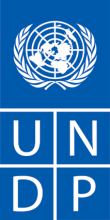 REQUEST FOR QUOTATION (RFQ 42/2020)(Goods)Dear Sir / Madam:Quotations may be submitted on or before 05 June 2020 by 10:00 via dedicated email: offers.mk@undp.org.  Subject: RFQ 42/2020 for Supply of agricultural equipment We kindly request you to submit your quotation for RfQ 42/20 Supply of agricultural equipment (LOTs 1 – 12), as detailed in Annex 1 of this RFQ.  When preparing your quotation, please be guided by the form attached hereto as Annex 2.  Quotations may be submitted on or before 05 June 2020 by 10:00 via dedicated email: offers.mk@undp.org.  Subject: RFQ 42/2020 for Supply of agricultural equipmentIt shall remain your responsibility to ensure that your quotation will reach UNDP before the deadline.  Quotations that are received by UNDP after the deadline indicated above, for whatever reason, shall not be considered for evaluation.  Please take note of the following requirements and conditions pertaining to the supply of the abovementioned good/s:  Goods offered shall be reviewed based on completeness and compliance of the quotation with the minimum specifications described above and any other annexes providing details of UNDP requirements. The quotation that complies with all of the specifications, requirements and offers the lowest price, as well as all other evaluation criteria indicated, shall be selected.  Any offer that does not meet the requirements shall be rejected.Any discrepancy between the unit price and the total price (obtained by multiplying the unit price and quantity) shall be re-computed by UNDP.  The unit price shall prevail and the total price shall be corrected.  If the supplier does not accept the final price based on UNDP’s re-computation and correction of errors, its quotation will be rejected.  After UNDP has identified the lowest price offer, UNDP reserves the right to award the contract based only on the prices of the goods in the event that the transportation cost (freight and insurance) is found to be higher than UNDP’s own estimated cost if sourced from its own freight forwarder and insurance provider.  At any time during the validity of the quotation, no price variation due to escalation, inflation, fluctuation in exchange rates, or any other market factors shall be accepted by UNDP after it has received the quotation.   At the time of award of Contract or Purchase Order, UNDP reserves the right to vary (increase or decrease) the quantity of services and/or goods, by up to a maximum twenty-five per cent (25%) of the total offer, without any change in the unit price or other terms and conditions.  Any Purchase Order that will be issued as a result of this RFQ shall be subject to the General Terms and Conditions attached hereto.  The mere act of submission of a quotation implies that the vendor accepts without question the General Terms and Conditions of UNDP indicated above - http://www.undp.org/content/undp/en/home/procurement/business/how-we-buy.html .UNDP is not bound to accept any quotation, nor award a contract/Purchase Order, nor be responsible for any costs associated with a Supplier’s preparation and submission of a quotation, regardless of the outcome or the manner of conducting the selection process. 	Please be advised that UNDP’s vendor protest procedure is intended to afford an opportunity to appeal for persons or firms not awarded a purchase order or contract in a competitive procurement process.  In the event that you believe you have not been fairly treated, you can find detailed information about vendor protest procedures in the following link: http://www.undp.org/content/undp/en/home/operations/procurement/protestandsanctions/UNDP encourages every prospective Vendor to avoid and prevent conflicts of interest, by disclosing to UNDP if you, or any of your affiliates or personnel, were involved in the preparation of the requirements, design, specifications, cost estimates, and other information used in this RFQ.  UNDP implements a zero tolerance on fraud and other proscribed practices, and is committed to identifying and addressing all such acts and practices against UNDP, as well as third parties involved in UNDP activities.  UNDP expects its suppliers to adhere to the UN Supplier Code of Conduct found in this link : http://www.un.org/depts/ptd/pdf/conduct_english.pdf Thank you and we look forward to receiving your quotation.Annex 1Technical Specification Remark: Please note that the given specifications are the minimum requirements that must be met by your offer. UNDP will not accept any specification that is below these requirements. You may, however, offer better performance and higher specifications.Contract will be awarded to a company/companies that will meet the specifications and offer the lowest price.LOT 1: Влечен атомизер/Trailed atomizer (sprayer)LOT 2: Мулчер/Flail mower LOT 3: Рото фреза/Rotary tillerLOT 4: Тањирача/Disk HarrowLOT 5: Носен атомизер/ Mounted atomizer LOT 6: Носен атомизер/ Mounted atomizer LOT 7: Inter row rotary tiller / Меѓуредна рото фрезаLOT 8: Електрични ножици за кроење/ Electronic pruning shearsLOT 9: Мулч фолија/Mulch filmLOT 10: Полиетиленско платно-најлон/Polyethylene cover filmLOT 11: Полиетиленско платно-најлон/Polyethylene cover filmLOT 12: Црева за наводнување/Irrigation pipes*Pls. attach delivery schedule, if relevant, and cluster by lot, if partial bids will be allowed.  Specify delivery locations if goods multiple destinations.Annex 2FORM FOR SUBMITTING SUPPLIER’S QUOTATION(This Form must be submitted only using the Supplier’s Official Letterhead/StationeryVakov documentza finansova ponuda  da bide podnesen so kompanisko logo na Ponuduvacot I davame moznost da se podnese na  makedonski )We, the undersigned, hereby accept in full the UNDP General Terms and Conditions, and hereby offer to supply the items listed below in conformity with the specification and requirements of UNDP as per RFQ Reference No. 42/2020 for Supply of agricultural equipment (LOTs 1 – 12)TABLE 1:  Offer to Supply Goods Compliant with Technical Specifications and Requirements All other information that we have not provided automatically implies our full compliance with the requirements, terms and conditions of the RFQ.[Name and Signature of the Supplier’s Authorized Person][Designation][Date]					        Stamp RFQ 42/2020 for Supply of agricultural equipment (LOTs 1 – 12)DATE: 20.05.2020RFQ 42/2020 for Supply of agricultural equipment (LOTs 1 – 12)REFERENCE: 00096178 Restoration of Strumica River BasinDelivery Terms [INCOTERMS 2020] (Pls. link this to price schedule)FCACPTCIP DAPOther FCACPTCIP DAPOther Customs clearance, if needed, shall be done by:UNDPSupplier/Offeror  Freight ForwarderUNDPSupplier/Offeror  Freight ForwarderExact Address/es of Delivery Location/s (identify all, if multiple)StrumicaStrumicaUNDP Preferred Freight Forwarder, if anyDistribution of shipping documents (if using freight forwarder)Latest Expected Delivery Date and Time  (if delivery time exceeds this, quote may be rejected by UNDP)  days from the issuance of the Purchase Order (PO)  days from the issuance of the Purchase Order (PO)Delivery ScheduleRequiredNot RequiredRequiredNot RequiredPacking Requirements N/AN/AMode of Transport   AIRLANDMode of Transport   SEAOTHER Preferred Currency of QuotationUnited States DollarsEuroLocal Currency : United States DollarsEuroLocal Currency : Value Added Tax on Price Quotation Must be inclusive of VAT and other applicable indirect taxes Must be exclusive of VAT  Must be inclusive of VAT and other applicable indirect taxes Must be exclusive of VAT After-sales services required Warranty on Parts and Labor for minimum period of  Technical Support  Provision of Service Unit when pulled out for maintenance/ repair  Others  Warranty on Parts and Labor for minimum period of  Technical Support  Provision of Service Unit when pulled out for maintenance/ repair  Others Deadline for the Submission of Quotation COB,  and COB,  and All documentations, including catalogs, instructions and operating manuals, shall be in this language  English         French      Spanish         Others   English         French      Spanish         Others  Documents to be submitted Duly Accomplished Form as provided in Annex 2, and in accordance with the list of requirements in Annex 1; A statement whether any import or export licenses are required in respect of the goods to be purchased including any restrictions on the country of origin, use/dual use nature of goods or services, including and disposition to end users; Confirmation that licenses of this nature have been obtained in the past and an expectation of obtaining all the necessary licenses should the quotation be selected; Quality Certificates (ISO, etc.) and/or other similar certificates, accreditations, awards and citations received by the Bidder, if any; Latest Business Registration Certificate ; Company profile ; Latest Internal Revenue Certificate / Tax Clearance; Manufacturer’s Authorization of the Company as a Sales Agent (if Supplier is not the manufacturer); Certificate of Exclusive Distributorship in the country (if applicable, and if Supplier is not the manufacturer); Evidence/Certification of Environmental Sustainability (“Green” Standards) of the Company or the Product being supplied ; Complete documentation, information and declaration of any goods classified or may be classified as “Dangerous Goods”. Patent Registration Certificates (if any of technologies submitted in the quotation is patented by the Supplier); Written Self-Declaration of not being included in the UN Security Council 1267/1989 list, UN Procurement Division List or other UN Ineligibility List; Technical description of items: Full detail including technical and performance characteristics and exact model and country of origin for all listed items☒ Manufacturer’s Authorization of the Company or from authorized dealer for after-sale service☒ Warranty statement for all items listed in the specification☒ At least 2 references from beneficiary institutions/companies to whom you have supplied such or similar equipment Others  Duly Accomplished Form as provided in Annex 2, and in accordance with the list of requirements in Annex 1; A statement whether any import or export licenses are required in respect of the goods to be purchased including any restrictions on the country of origin, use/dual use nature of goods or services, including and disposition to end users; Confirmation that licenses of this nature have been obtained in the past and an expectation of obtaining all the necessary licenses should the quotation be selected; Quality Certificates (ISO, etc.) and/or other similar certificates, accreditations, awards and citations received by the Bidder, if any; Latest Business Registration Certificate ; Company profile ; Latest Internal Revenue Certificate / Tax Clearance; Manufacturer’s Authorization of the Company as a Sales Agent (if Supplier is not the manufacturer); Certificate of Exclusive Distributorship in the country (if applicable, and if Supplier is not the manufacturer); Evidence/Certification of Environmental Sustainability (“Green” Standards) of the Company or the Product being supplied ; Complete documentation, information and declaration of any goods classified or may be classified as “Dangerous Goods”. Patent Registration Certificates (if any of technologies submitted in the quotation is patented by the Supplier); Written Self-Declaration of not being included in the UN Security Council 1267/1989 list, UN Procurement Division List or other UN Ineligibility List; Technical description of items: Full detail including technical and performance characteristics and exact model and country of origin for all listed items☒ Manufacturer’s Authorization of the Company or from authorized dealer for after-sale service☒ Warranty statement for all items listed in the specification☒ At least 2 references from beneficiary institutions/companies to whom you have supplied such or similar equipment Others Period of Validity of Quotes starting the Submission Date 60 days        90 days	 120 days In exceptional circumstances, UNDP may request the Vendor to extend the validity of the Quotation beyond what has been initially indicated in this RFQ.   The Proposal shall then confirm the extension in writing, without any modification whatsoever on the Quotation.   60 days        90 days	 120 days In exceptional circumstances, UNDP may request the Vendor to extend the validity of the Quotation beyond what has been initially indicated in this RFQ.   The Proposal shall then confirm the extension in writing, without any modification whatsoever on the Quotation.  Partial Quotes Not permitted Permitted per LOTs (1-12)          Not permitted Permitted per LOTs (1-12)         Payment Terms 100% upon complete delivery of goods Others  100% upon complete delivery of goods Others Liquidated Damages  Will not be imposed  Will be imposed under the following conditions :Percentage of contract price per day of delay : Max. no. of days of delay : After which UNDP may terminate the contract. Will not be imposed  Will be imposed under the following conditions :Percentage of contract price per day of delay : Max. no. of days of delay : After which UNDP may terminate the contract.Evaluation Criteria [check as many as applicable] Technical responsiveness/Full compliance to requirements and lowest price Comprehensiveness of after-sales services Full acceptance of the PO/Contract General Terms and Conditions [this is a mandatory criteria and cannot be deleted regardless of the nature of services required] Earliest Delivery / Shortest Lead Time Others  Technical responsiveness/Full compliance to requirements and lowest price Comprehensiveness of after-sales services Full acceptance of the PO/Contract General Terms and Conditions [this is a mandatory criteria and cannot be deleted regardless of the nature of services required] Earliest Delivery / Shortest Lead Time Others UNDP will award to: One and only one supplier  One or more Supplier, depending on the following factors:  depending on the offers per LOTs   One and only one supplier  One or more Supplier, depending on the following factors:  depending on the offers per LOTs  Type of Contract to be Signed  Purchase Order Contract Face Sheet (Goods and-or Services) UNDP (this template is also utilised for Long-Term Agreement and if LTA will be signed, specify the document that will trigger the call-off.  E.g., PO, etc.) Other Type/s of Contract   Purchase Order Contract Face Sheet (Goods and-or Services) UNDP (this template is also utilised for Long-Term Agreement and if LTA will be signed, specify the document that will trigger the call-off.  E.g., PO, etc.) Other Type/s of Contract Contract General Terms and Conditions General Terms and Conditions for contracts (goods and/or services) General Terms and Conditions for de minimis contracts (services only, less than $50,000)Applicable Terms and Conditions are available at http://www.undp.org/content/undp/en/home/procurement/business/how-we-buy.html  General Terms and Conditions for contracts (goods and/or services) General Terms and Conditions for de minimis contracts (services only, less than $50,000)Applicable Terms and Conditions are available at http://www.undp.org/content/undp/en/home/procurement/business/how-we-buy.html Special conditions of Contract Cancellation of PO/Contract if the delivery/completion is delayed by  Others  Cancellation of PO/Contract if the delivery/completion is delayed by  Others Conditions for Release of Payment Passing Inspection  Complete Installation Passing all Testing  Completion of Training on Operation and Maintenance  Written Acceptance of Goods based on full compliance with  RFQ requirements Others  Passing Inspection  Complete Installation Passing all Testing  Completion of Training on Operation and Maintenance  Written Acceptance of Goods based on full compliance with  RFQ requirements Others Annexes to this RFQ Specifications of the Goods Required (Annex 1) Form for Submission of Quotation (Annex 2) General Terms and Conditions / Special Conditions  Others Non-acceptance of the terms of the General Terms and Conditions (GTC) shall be grounds for disqualification from this procurement process.   Specifications of the Goods Required (Annex 1) Form for Submission of Quotation (Annex 2) General Terms and Conditions / Special Conditions  Others Non-acceptance of the terms of the General Terms and Conditions (GTC) shall be grounds for disqualification from this procurement process.  Contact Person for Inquiries(Written inquiries only)Any delay in UNDP’s response shall be not used as a reason for extending the deadline for submission, unless UNDP determines that such an extension is necessary and communicates a new deadline to the Proposers.Any delay in UNDP’s response shall be not used as a reason for extending the deadline for submission, unless UNDP determines that such an extension is necessary and communicates a new deadline to the Proposers.Technical specificationТехничка спецификацијаAtomizer 1000 liters - 1 pieces Атомизер 1000 литри  - 1 парчињаIndicate “yes” if min. requirements are met or indicate “your” specs. If exceeding the required onesTank capacity 1000 liters Капацитет на буре 1000 литриYES/NOPump-minimum 5 piston, Minimum 125 liters/min flowПумпа минимум 5 клипна, проток минимум 125 литри/минутаYES/NONumber of nozzles: min.12Број на бренери: најмалку 12YES/NOTank material: polyethyleneМатеријал на буре: полиетиленYES/NOFan diameter minimum Ø F800Вентилатор: минимум Ø 800 дијаметар YES/NOLight signaling in transportСветлосна сигнализација при транспортYES/NOSpeed reducer for controlling fan speed /rotationРедуктор за регулирање на бројот на вртежи на перката YES/NOSelf-charging from a water tank Самополнење од резервоар со водаYES/NOAdditional small tank with clean water for washing handsДополнителен мал резервоар со чиста вода за миење на рацеYES/NOMain cleaning filterГлавен филтер за прочистувањеYES/NOSecondary filters for fine filtrationСекундарни филтри за фина филтрацијаYES/NOValve for liquid discharge in the tankВентил за испуштање на течноста во резервоаротYES/NOWarranty – 24 months minimumГаранција – минимум 24 месециYES/NOService/Repair provided to the equipment within 30 days upon reported issueОбезбеден сервис/поправка на опремата во рок од 30 дена максимум од денот на пријавување на проблемотYES/NOEvidence that the service support is regulated between the offeror and authorized service provider in the country, if the offeror is not also service provider. Please provide proof if your company is an authorized service providerДоказ за регулирање на сервисната поддршка помеѓу понудувачот и авторизираниот сервисер во земјата, ако понудувачот не е истовремено овластен сервис. Да се достави доказ ако компанијата е авторизиран сервисер. YES/NOOperation and maintenance  Обука за користење и одржување на опрематаYES/NOTechnical specificationsТехничка СпецификацијаIndicate “yes” if min. requirements are met or indicate “your” specs. If exceeding the required onesFlail Mower - 2 pieces Мулчер - 2 парчињаYES/NOMechanic offsetМеханички страничен помест YES/NOMetal flaps Метални завесиYES/NOHeight adjustable rear rollerЗаден ваљак подесив по висинаYES/NOWorking units hammers Работни тела чекани YES/NOP.T.O shaft Карданско вратилоYES/NOPower requirements: minimum 35 HPПотребна снага на трактор: минумум 35 ксYES/NOMaximal diameter of mulched branches: up to 5 cmМожност за кршење дрвца со дебелина до 5 см.YES/NOWeight:  minimum 290 kg, maximum 400kgТежина на мулчер: минимум 290 кг, максимум 400 кгYES/NOWorking width: minimum 1,55 meters, maximum –1,65 metersРаботна ширина: минимум 1,55, максимум 1,65 метриYES/NOWarranty – 24 months minimumГаранција – минимум 24 месециYES/NOService/Repair provided to the equipment within 30 days upon reported issueОбезбеден сервис/поправка на опремата во рок од 30 дена максимум од денот на пријавување на проблемотYES/NOEvidence that the service support is regulated between the offeror and authorized service provider in the country, if the offeror is not also service provider. Please provide proof if your company is an authorized service providerДоказ за регулирање на сервисната поддршка помеѓу понудувачот и авторизираниот сервисер во земјата, ако понудувачот не е истовремено овластен сервис. Да се достави доказ ако компанијата е авторизиран сервисер. YES/NOOperation and maintenance  Обука за користење и одржување на опрематаYES/NOTechnical specificationsТехничка СпецификацијаIndicate “yes” if min. requirements are met or indicate “your” specs. If exceeding the required onesRotary tiller (8 pieces)Рото-фреза (8 парчиња)YES/NOWorking width 85 cmРаботен зафат од 185 смYES/NOWeight size minimum -250 kgТежина минимум 250 кгYES/NOTractor required power: minimum 35 HPПотребна снага на трактор:  минимум 35 КСYES/NOIncluded shaft   Вклучен карданYES/NOWarranty – 24 months minimumГаранција – минимум 24 месециYES/NOService/Repair provided to the equipment within 30 days upon reported issueОбезбеден сервис/поправка на опремата во рок од 30 дена максимум од денот на пријавување на проблемотYES/NOEvidence that the service support is regulated between the offeror and authorized service provider in the country, if the offeror is not also service provider. Please provide proof if your company is an authorized service providerДоказ за регулирање на сервисната поддршка помеѓу понудувачот и авторизираниот сервисер во земјата, ако понудувачот не е истовремено овластен сервис. Да се достави доказ ако компанијата е авторизиран сервисер. YES/NOOperation and maintenance  Обука за користење и одржување на опрематаYES/NOTechnical specificationsТехничка СпецификацијаIndicate “yes” if min. requirements are met or indicate “your” specs. If exceeding the required onesDisk Harrow(5 pieces)Тањирача(5 парчиња)YES/NOWorking bodies-min 20Работни тела-min 20YES/NOWith 4 axlesСо 4 осовиниYES/NOWith 5 disks per axleСо 5 дискови по осовинаYES/NO3 points of connection3 точки на приклучувањеYES/NOTractor required power: minimum 25 HPПотребна снага на трактор:  минимум 25 КСYES/NOWarranty – 24 months minimumГаранција – минимум 24 месециYES/NOService/Repair provided to the equipment within 30 days upon reported issueОбезбеден сервис/поправка на опремата во рок од 30 дена максимум од денот на пријавување на проблемотYES/NOEvidence that the service support is regulated between the offeror and authorized service provider in the country, if the offeror is not also service provider. Please provide proof if your company is an authorized service providerДоказ за регулирање на сервисната поддршка помеѓу понудувачот и авторизираниот сервисер во земјата, ако понудувачот не е истовремено овластен сервис. Да се достави доказ ако компанијата е авторизиран сервисер. YES/NOOperation and maintenance  Обука за користење и одржување на опрематаYES/NOTechnical specificationsТехничка СпецификацијаIndicate “yes” if min. requirements are met or indicate “your” specs. If exceeding the required onesMounted atomizer - 5 pieces Носен атомизер – 5 парчињаYES/NOTank capacity 350 liters Капацитет на буре 350 литриYES/NOPump capacity min 75 l per minute Пумпа капацитет минимум 75 литри во минута YES/NOPiston pump minimum 3 cylindersКлипна пумпа со минимум 3 цилиндриYES/NOTank material: polyesterМатеријал на буре: полиестерYES/NOSelf-charging from a water tank Самополнење од резервоар со водаYES/NOWarranty – 24 months minimumГаранција – минимум 24 месециYES/NOService/Repair provided to the equipment within 30 days upon reported issueОбезбеден сервис/поправка на опремата во рок од 30 дена максимум од денот на пријавување на проблемотYES/NOEvidence that the service support is regulated between the offeror and authorized service provider in the country, if the offeror is not also service provider. Please provide proof if your company is an authorized service providerДоказ за регулирање на сервисната поддршка помеѓу понудувачот и авторизираниот сервисер во земјата, ако понудувачот не е истовремено овластен сервис. Да се достави доказ ако компанијата е авторизиран сервисер. YES/NOOperation and maintenance  Обука за користење и одржување на опрематаYES/NOTechnical specificationsТехничка СпецификацијаIndicate “yes” if min. requirements are met or indicate “your” specs. If exceeding the required onesMounted atomizer - 1 piece Носен атомизер – 1 парчеYES/NOTank capacity 450 liters Капацитет на буре 450 литриYES/NOPump capacity min 75 l per minute Пумпа капацитет минимум 75 литри во минута YES/NOTank material: polyesterМатеријал на буре: полиестерYES/NOPiston pump minimum 3 cylindersКлипна пумпа со минимум 3 цилиндриYES/NOSelf-charging from a water tank Самополнење од резервоар со водаYES/NOWarranty – 24 months minimumГаранција – минимум 24 месециYES/NOService/Repair provided to the equipment within 30 days upon reported issueОбезбеден сервис/поправка на опремата во рок од 30 дена максимум од денот на пријавување на проблемотYES/NOEvidence that the service support is regulated between the offeror and authorized service provider in the country, if the offeror is not also service provider. Please provide proof if your company is an authorized service providerДоказ за регулирање на сервисната поддршка помеѓу понудувачот и авторизираниот сервисер во земјата, ако понудувачот не е истовремено овластен сервис. Да се достави доказ ако компанијата е авторизиран сервисер. YES/NOOperation and maintenance  Обука за користење и одржување на опрематаYES/NOTechnical specificationsТехничка  СпецификацијаIndicate “yes” if min. requirements are met or indicate “your” specs. If exceeding the required onesInter row rotary tiller (5 piece)Меѓуредна рото-фреза (5 парче)YES/NONumber of working blades: min 15 – max 20Број на работни тела: min 15 –max  20YES/NOWorking width min 60 – max 70 cmРаботен зафат од min 60 до max 70 смYES/NOWeight min 390 – max 440 kgТежина од min 390 до max 440 кгYES/NODistance between rows min 220 – max 270 cmРастојание меѓу редови од min 220 – max 270 смYES/NOHeight of working blades: minimum 35Висина на работно тело: минимум 35 смYES/NOTractor required power: minimum 35 HPПотребна снага на трактор:  минимум 35 КСYES/NOTwo wheels for machine control Две тркала за контрола на машинатаYES/NOWarranty – 24 months minimumГаранција – минимум 24 месециYES/NOService/Repair provided to the equipment within 30 days upon reported issueОбезбеден сервис/поправка на опремата во рок од 30 дена максимум од денот на пријавување на проблемотYES/NOEvidence that the service support is regulated between the offeror and authorized service provider in the country, if the offeror is not also service provider. Please provide proof if your company is an authorized service providerДоказ за регулирање на сервисната поддршка помеѓу понудувачот и авторизираниот сервисер во земјата, ако понудувачот не е истовремено овластен сервис. Да се достави доказ ако компанијата е авторизиран сервисер. YES/NOOperation and maintenance  Обука за користење и одржување на опрематаYES/NOTechnical specificationsТехничка  СпецификацијаIndicate “yes” if min. requirements are met or indicate “your” specs. If exceeding the required onesElectronic pruning shears(5 pieces)Електрични ножици за кроење(5 парчиња)YES/NOCutting diameter min 30- max 40 mmкроење на гранки со дијаметар min 30-max 40 мм YES/NOComplete harness Елек со батеријаYES/NOBattery LI-ION:  4 до 5 AhБатерија LI-ION од 4 до 5 AhYES/NOPower: minimum 90WЈачина минимум 90WYES/NOBattery charger included   Полнач за батерија вклученYES/NOCary case kit includedКутија за носење вклученаWarranty – 24 months minimumГаранција – минимум 24 месециYES/NOService/Repair provided to the equipment within 30 days upon reported issueОбезбеден сервис/поправка на опремата во рок од 30 дена максимум од денот на пријавување на проблемотYES/NOEvidence that the service support is regulated between the offeror and authorized service provider in the country, if the offeror is not also service provider. Please provide proof if your company is an authorized service providerДоказ за регулирање на сервисната поддршка помеѓу понудувачот и авторизираниот сервисер во земјата, ако понудувачот не е истовремено овластен сервис. Да се достави доказ ако компанијата е авторизиран сервисер. YES/NOOperation and maintenance  Обука за користење и одржување на опрематаYES/NOTechnical specificationsТехничка СпецификацијаIndicate “yes” if min. requirements are met or indicate “your” specs. If exceeding the required onesMulch film - 10.000 m2 Фолија за мулчирање - 10.000 m2Silver / BrownСребрена боја / кафеава (двобојна)YES/NOThickness minimum 20 micronДебелина минимум 20 микронаYES/NOWidth 1 - 1,5 mШирина од 1 до 1,5 метриYES/NOLight transmission in PAR < 4 (according to ASTM D-1003 method)Непрозирна (трансмисија на светлина помалку од 4 по метода ASTM D-1003)YES/NOReflection in PAR 25 (according to ASTM D-1003 method)Рефлексија на светлина 25 (по метода ASTM D-1003)YES/NOTensile strength at break minimum 24-25 Mpa (according to ASTM D-882)Цврстина на истегнување најмалку 24-25 Mpa (по метода ASTM D-882)YES/NOElongation at break 450-650% (according to ASTM D-882)Издолжување до кинење 450-650% (по метода ASTM D-882)YES/NOTechnical specification min. requirements Спецификација min. requirementsPolyethylene cover film (57.168 m2) Полиетиленско платно-најлон (57.168 m2)Thickness: 5 layers, 150 micronДебелина: 5 слојно, 150 микронскоYES/NOWidth 8 mеtersШирина 8 метриYES/NOLight transmission 88%Трансмисија на светлина 88%YES/NOLight diffusion 55 %Дифузија на светлина 55%YES/NOANTI DRIP effectANTI DRIP ефектYES/NOThermicity 85%Термичност 85%YES/NOReduced dust accumulationНамалено собирање на правYES/NOTechnical specification min. requirements Спецификација min. requirementsPolyethylene cover film (15.978 m2) Полиетиленско платно-најлон (15.978 m2)Thickness: 5 layers, 150 micronДебелина: 5 слојно, 150 микронскоYES/NOWidth 6 mеtersШирина 6 метриYES/NOLight transmission 88% Трансмисија на светлина 88%YES/NOLight diffusion 55 %Дифузија на светлина 55%YES/NOANTI DRIP effectANTI DRIP ефектYES/NOThermicity 85%Термичност 85%YES/NOTechnical specification min. requirements Спецификација min. requirementsPipe for irrigation Ø 16 with drips installed at 25 centimeters distance (26.000 m) Working pressure of the pipе max 4 barsЦрево за наводнување Ø 16 со монтирани капалки на растојание од 25 сантиметри  (26.000 m) Работен притисок на цревата максимум 4 бариYES/NOPipe for irrigation Ø 16 with drips installed at 20 centimeters distance (22.000 m) Working pressure of the pipе max 4 barsЦрево за наводнување Ø 16 со монтирани капалки на растојание од 20 сантиметри  (22.000 m) Работен притисок на цревата максимум 4 бариYES/NOPipe for irrigation Ø 16 with drips installed at 33 centimeters distance (1.200 m) Working pressure of the pipе max 4 barsЦрево за наводнување Ø 16 со монтирани капалки на растојание од 33 сантиметри  (1.200 m) Работен притисок на цревата максимум 4 бариYES/NOPipe for irrigation Ø 16 with self-compensatory drips installed on 40 centimeters distance (3.000 m) Working pressure of the pipе max 4 barsЦрево за наводнување Ø 16 со монтирани компензирачки капалки на растојание од 40 сантиметри  (3.000 m) Работен притисок на цревата максимум 4 бариYES/NOPipe for irrigation Ø 20 (12.500 m)Working pressure of the pipе max 4 barsЦрево за наводнување Ø 20  (12.500 m)Работен притисок на цревата максимум 4 бариYES/NOPipe for irrigation Ø 50 (2.175m)Working pressure of the pipе at least 6 barsЦрево за наводнување Ø 50 (2.175 m) Работен притисок на цревата најмалку 6 бариYES/NOPipe for irrigation Ø 63 (800 m)Working pressure of the pipе at least 6 barsЦрево за наводнување Ø 63 (800 m) Работен притисок на цревата најмалку 6 бариYES/NOItem No.Description/Specification of GoodsQuantityLatest Delivery DateUnit PriceTotal Price per Item, VAT excludedTotal Prices of Goods, VAT presented separatelyTotal Prices of Goods, VAT presented separatelyTotal Prices of Goods, VAT presented separatelyTotal Prices of Goods, VAT presented separately